Inventory/Equipment Change of Status Form InstructionsPurpose:Document changes in the location of equipment for inventoried items.This form is back-up provided to CMS for all University property that has been relocated.	Items that are not on inventory do not have to be submitted to Property Control.  Departments may want to fill out of the form for their departmental records.Access: https://www.siue.edu/its/ais/eforms/index.shtmlYou will need to download the form and save it to your computer (desktop, documents, etc.)When you open the form from the link above, on the top right, click on the down arrow, , to download the form and save it.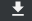 Instructions:  Departmental Information (Section 1) – work from left to rightFrom:  Use the drop-down menu to find your departments Unit name and Unit numberFiscal Officer/Delegate Signature			Must be digitally signed by Unit’s fiscal officer or delegate   To:  Use the drop-down menu to find the receiving department’s Unit name and Unit numberFiscal Officer/Delegate Signature of Receiving Unit			Must be digitally signed by Unit’s fiscal officer or delegate   Transaction Information (Section 2)Select One:  Use the drop-down menu to chose which type of change is to be done.Transfer to another SIUE Unit	Loan to another SIUE Unit:   This type of transaction does not get sent to Property Control.  For departmental back up only.Loaned to a non-SIUE unit (individual or group):   This type of transaction does not get sent to Property Control.   For departmental back up only.Stolen:  Go to the next drop-down menu, Were University Police notified? and answer yes or no.    The Dean or Director of your area MUST digitally sign off on this in Section 4.Proceed to Section 3.Lost:Go to the next drop-down menu, Were University Police notified? And answer yes or no.The Dean or Director of your area MUST digitally sign off on this in Section 4.Proceed to Section 3.Trade-In:To the right of Purchase Order Number: enter the PO# on which the item(s) are being traded in on.  One Purchase order per form.Proceed to Section 3.RMA – ITS Use only	Equipment information (Section 3)In the Inventory Tag No. column type in the SIUE inventory tag number, including the “E”.In the Description Field type in a thorough description of the equipment.If the form requires a new Building and Room Number, follow these instructions:Use the drop-down menu to choose the new building location of the equipment.Type in the Room Number where the equipment will be located.If the form is for an item(s) that is stolen or lost		High Risk (Confidential info): Use the drop-down menu to choose yes or no.If the form is for an item(s) that is traded-inTrade-In Amount? – for each item that is traded-in, put the dollar amount given for that item.Acknowledgement (Section 4)Must be digitally signed by the Dean or Director for Lost and Stolen items.Submitting Form:Submit the form by clicking on the “Submit by Email to: PropControl@siue.edu” button on the bottom of the form.For Trade-Ins, the submit button will say “Submit to PropControl@siue.edu & purchasing@siue.edu		Do not scan and email the form.Do not mail the form.